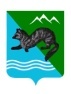                                           ПОСТАНОВЛЕНИЕАДМИНИСТРАЦИИ СОБОЛЕВСКОГО   МУНИЦИПАЛЬНОГО  РАЙОНА                                                                                            КАМЧАТСКОГО КРАЯ        14 февраля 2022                   с. Соболево                                            №45 Об утверждении Порядка предоставления в  2022 году субсидий   из бюджета Соболевского  сельского поселения юридическим лицам (за исключением субсидий муниципальным учреждениям), индивидуальным предпринимателям, предоставляющим населению услуги по сбору и транспортировке жидких бытовых отходов  из жилых домов, не обеспеченных централизованной системой канализации, в целях возмещения недополученных доходов осуществляющим   деятельность   на территории Соболевского сельского поселенияВ соответствии со статьей 78 Бюджетного кодекса Российской Федерации, Постановлением Правительства Российской Федерации от 18 сентября 2020 года N 1492 "Об общих требованиях к нормативным правовым актам, муниципальным правовым актам, регулирующим предоставление субсидий, в том числе грантов в форме субсидий, юридическим лицам, индивидуальным предпринимателям, а также физическим лицам - производителям товаров, работ, услуг, и о признании утратившими силу некоторых актов Правительства Российской Федерации и отдельных положений некоторых актов Правительства Российской Федерации", руководствуясь Уставами Соболевского муниципального района  и Соболевского сельского поселения АДМИНИСТРАЦИЯ ПОСТАНОВЛЯЕТ:1.Утвердить Порядок предоставления в  2022 году субсидий   из бюджета Соболевского  сельского поселения  юридическим лицам (за исключением субсидий муниципальным учреждениям), индивидуальным предпринимателям, предоставляющим населению услуги по сбору и транспортировке жидких бытовых отходов  из жилых домов, не обеспеченных централизованной системой канализации, в целях возмещения недополученных доходов осуществляющим   деятельность   на территории Соболевского сельского поселения. 2.Управлению делами администрации Соболевского муниципального района опубликовать настоящее постановление в  районной газете «Соболевский вестник» и разместить на официальном сайте администрации Соболевского муниципального района в информационно-телекоммуникационной сети «Интернет».3. Настоящее постановление вступает в силу после его официального обнародования и распространяет своё действие на правоотношения, возникающие с 01.02.2022. 4.Контроль за исполнением настоящего постановления возложить на руководителя  Комитета по  экономике, ТЭК,ЖКХ и управлению муниципальным имуществом  администрации Соболевского муниципального района.Глава Соболевского муниципального района                                     В.И. КуркинПриложениек постановлению  администрации Соболевского муниципального районаот  14.02.2022  №38                                                                 Порядок предоставления в  2022 году субсидий   из бюджета Соболевского  сельского поселения юридическим лицам (за исключением субсидий муниципальным учреждениям), индивидуальным предпринимателям, предоставляющим населению услуги по сбору и транспортировке жидких бытовых отходов  из жилых домов, не обеспеченных централизованной системой канализации, в целях возмещения недополученных доходов осуществляющим   деятельность   на территории Соболевского сельского поселения .              1. Общие положения	1. Настоящий Порядок определяет цели и условия предоставления субсидий из бюджета Соболевского  сельского поселения на возмещение недополученных доходов юридическим лицам, индивидуальным предпринимателям, предоставляющим услуги населению Соболевского  сельского поселения по сбору и транспортировке жидких бытовых отходов  из жилых домов, не обеспеченных централизованной системой канализации и порядок их возврата в случае нарушения условий, установленных при их предоставлении2. В целях настоящего Порядка принимаются следующие понятия:1) субсидии - бюджетные средства, предоставляемые юридическим лицам (за исключением муниципальных учреждений), индивидуальным предпринимателям на безвозмездной и безвозвратной основе в целях возмещения недополученных доходов, связанных с оказанием услуг населению Соболевского сельского поселения по сбору и транспортировке жидких бытовых отходов  из жилых домов, не обеспеченных централизованной системой канализации;2) получатель субсидий - юридическое лицо (за исключением муниципального учреждения), индивидуальный предприниматель прошедшее отбор для получения субсидий;3. Целью предоставления субсидий является возмещение недополученных доходов юридическому лицу, индивидуальному предпринимателю по сбору и транспортировке жидких бытовых отходов  из жилых домов, не обеспеченных централизованной системой канализации, в рамках реализации муниципальной программы Соболевского муниципального района «Энергоэффективность, развитие энергетики и коммунального хозяйства, обеспечение жителей Соболевского муниципального района Камчатского края коммунальными услугами и услугами по благоустройству территорий», подпрограмма «Чистая вода в Соболевском муниципальном районе Камчатского края», для оказание своевременных и качественных услуг по сбору и сбору и вывоз жидких бытовых отходов и создания благоприятных условий для проживания в жилых домах4. Главным распорядителем бюджетных средств, до которого в соответствии с бюджетным законодательством Российской Федерации, как получателя бюджетных средств, доведены в установленном порядке лимиты бюджетных обязательств на предоставление субсидии на соответствующий финансовый год, является Администрация Соболевского муниципального района (далее - главный распорядитель бюджетных средств).5. Право на получение субсидий на оказанные услуги населению имеют юридические лица (за исключением муниципальных учреждений), индивидуальные предприниматели, относящиеся к следующей категории:1) оказывающие услуги населению по  сбору и транспортировке жидких бытовых отходов  из жилых домов, не обеспеченных централизованной системой канализации;2) заключившие договоры на  сбор и транспортировку жидких бытовых отходов из жилых домов, не обеспеченных централизованной системой канализации с товариществами собственников жилья, жилищными кооперативами, управляющими организациями жилых домов либо непосредственно с собственниками жилых помещений в жилых домах;3) имеющих лицензию на деятельность по сбору, транспортированию, отходов I - IV классов опасности.6. Определение получателей субсидий осуществляется путем проведения отбора в форме запроса предложений, исходя из соответствия участника отбора (далее - участник) категориям лиц, имеющим право на получение субсидий и очередности поступления заявок на участие в отборе.7. Сведения о субсидиях размещаются на едином портале бюджетной системы Российской Федерации в информационно-телекоммуникационной сети «Интернет» в разделе «Бюджет» (далее - единый портал).8. Субсидия предоставляется в пределах лимитов бюджетных обязательств, утвержденных Решением Собрания депутатов Соболевского сельского поселения о бюджете поселения на соответствующий финансовый год, доведенных главному распорядителю бюджетных средств, в размере недополученных доходов за фактическое оказание услуг по сбору и транспортировке жидких бытовых отходов  из жилых домов, не обеспеченных централизованной системой канализации. Оплата фактически оказанных и подтвержденных услуг по сбору и транспортировке 1 куб. метра жидких бытовых отходов , при предоставлении субсидий, не может превышать предельную стоимость вывоза 1 куб. метра жидких бытовых отходов, утверждённого постановлением администрации Соболевского муниципального района  на момент заключения Соглашения.2. Порядок проведения отбора получателей субсидий для предоставления субсидий1. Объявление о проведении запроса предложений для определения получателей субсидии размещается на официальном сайте администрации Соболевского муниципального района https://sobolevomr.ru/, в разделе  «Новости» в течение 10 рабочих дней после доведения лимитов бюджетных обязательств главному распорядителю бюджетных средств на предоставление субсидии.Срок проведения отбора 20 календарных дней, следующих за днем размещения объявления о проведении запроса предложений.2. Юридическое лицо, индивидуальный предприниматель, в течение 20 календарных дней, после размещения информации о проведении запроса предложений, подает заявку на участие в отборе главному распорядителю бюджетных средств по адресу: с.Соболево ул.Советская д.23,  с понедельника по четверг - с 9.30 по 17.30 часов, пятница - с 9.30 до 13.00 часов, перерыв с 13.00 до 14.00 часов, e-mail:sobolevomr@sobolevomr.ru.3. Результат предоставления субсидий - возмещение недополученных доходов юридическим лицам, индивидуальным предпринимателям, предоставляющим услуги населению Соболевского сельского поселения по сбору и транспортировке жидких бытовых отходов  из жилых домов, не обеспеченных централизованной системой канализации.4. Требования к участникам, которым должен соответствовать участник на                         1 число месяца, предшествующего месяцу, в котором планируется проведение запроса:1) у участника должна отсутствовать неисполненная обязанность по уплате налогов, сборов, страховых взносов, пеней, штрафов, процентов, подлежащих уплате в соответствии с законодательством Российской Федерации о налогах и сборах;2) у участника должна отсутствовать просроченная задолженность по возврату в бюджеты Соболевского муниципального района субсидий, бюджетных инвестиций, предоставленных в том числе в соответствии с иными правовыми актами, а также иная просроченная (неурегулированная) задолженность перед бюджетами Соболевского муниципального района;3) участники - юридические лица не должны находиться в процессе реорганизации (за исключением реорганизации в форме присоединения к юридическому лицу, являющемуся участником отбора, другого юридического лица), ликвидации, в отношении них не введена процедура банкротства, деятельность участника не приостановлена в порядке, предусмотренном законодательством Российской Федерации, а участники - индивидуальные предприниматели не должны прекратить деятельность в качестве индивидуального предпринимателя;4) в реестре дисквалифицированных лиц отсутствуют сведения о дисквалифицированных руководителе, членах коллегиального исполнительного органа, лице, исполняющем функции единоличного исполнительного органа, или главном бухгалтере участника, являющегося юридическим лицом, об индивидуальном предпринимателе - производителе услуг, являющихся участниками;5) участники не должны являться иностранными юридическими лицами, а также российскими юридическими лицами, в уставном (складочном) капитале которых доля участия иностранных юридических лиц, местом регистрации которых является государство или территория, включенные в утвержденный Министерством финансов Российской Федерации перечень государств и территорий, предоставляющих льготный налоговый режим налогообложения и (или) не предусматривающих раскрытия и предоставления информации при проведении финансовых операций (офшорные зоны), в совокупности превышает 50 процентов;6) участники не должны получать средства из бюджетов Соболевского муниципального района на основании иных муниципальных правовых актов на цели, установленные в пункте 3 раздела 1 настоящего Порядка.5.Обязательными условиями  предоставления субсидии являются:1) запрет приобретения за счет полученных средств иностранной валюты, за исключением операций, осуществляемых в соответствии с валютным законодательством Российской Федерации при закупке (поставке) высокотехнологичного импортного оборудования, сырья и комплектующих изделий, а также связанных с достижением целей предоставления этих средств иных операций, определенных нормативными правовыми актами, муниципальными правовыми актами, регулирующими предоставление субсидий указанным юридическим лицам.             2) согласие Получателя субсидии и лиц, являющихся поставщиками (подрядчиками, исполнителями) по договорам (соглашениям), заключённых в целях исполнения обязательств по договорам (соглашениям) о предоставлении субсидий на финансовое обеспечение затрат в связи с производством (реализацией) товаров, выполнением работ, оказанием услуг (за исключением государственных (муниципальных) унитарных предприятий, хозяйственных товариществ и обществ с участием публично-правовых образований в их уставных (складочных) капиталах, а также коммерческих организаций с участием таких товариществ и обществ в их уставных (складочных) капиталах, на осуществление  Главным распорядителем бюджетных средств и финансовым органом администрации Соболевского  муниципального района (по согласованию)  контроля за соблюдением условий, целей и порядка предоставления субсидий и ответственности за их нарушение, в том числе путем обязательных проверок соблюдения указанным Получателем субсидий условий, целей и порядка предоставления субсидий.6. Участники направляют заявку на участие в отборе в соответствии со сроками установленными пунктом 2 настоящего раздела по форме согласно приложению № 1 к настоящему Порядку и следующие документы:1) подписанную руководителем юридического лица (уполномоченным лицом) справку о соответствии юридического лица требованиям, указанным в пункте 3 настоящего раздела;2) доверенность, подтверждающую право уполномоченного лица представлять интересы юридического лица (в случае подписания документов уполномоченным лицом), оформленную в соответствии с требованиями статей 185 и 185.1 Гражданского кодекса Российской Федерации;3) Заверенную копию лицензии на деятельность по сбору, транспортированию, отходов I - IV классов опасности.4) прейскурант стоимости услуг по сбору и транспортировке 1 куб. метра жидких бытовых отходов из жилых домов, не обеспеченных централизованной системой канализации, утвержденный приказом участника и с подписью лица, имеющего право действовать от имени участника в соответствии с действующим законодательством;5) согласие на публикацию (размещение) на едином портале и на официальном сайте администрации Соболевского муниципального района https://sobolevomr.ru/ информации об участнике, о подаваемой заявке на участие в отборе, иной информации об участнике;6) согласие на обработку персональных данных (для индивидуальных предпринимателей).7. Уполномоченный специалист Главного распорядителя бюджетных средств:1) ведет прием заявок на участие в отборе, регистрируя их порядковый номер в журнале регистрации заявок, дату поступления заявки, подпись и расшифровку подписи лица, подавшего заявку;2) в течение 10 рабочих дней осуществляет проверку достоверности сведений, содержащихся в документах, приложенных к заявке на участие в отборе;3) ведет прием и регистрацию обращений к главному распорядителю бюджетных средств по разъяснению положений объявления о проведении отбора и предоставляет разъяснения в течение 3 рабочих дней с момента регистрации обращения, разъяснения предоставляются с момента объявления отбора о проведении запроса предложений до окончания отбора.8. Участник, подавший заявку на участие в отборе главному распорядителю бюджетных средств, может отозвать ее не позднее 10 дней с момента ее регистрации посредством направления соответствующего письма главному распорядителю бюджетных средств. После внесения изменений участником, заявка на участие в отборе может быть подана повторно в соответствии с требованиями и сроками, установленными настоящим Порядком.9. Основаниями для отклонения заявки на участие в отборе для рассмотрения являются:1) подача заявки участником после даты установленной пунктом 2 настоящего раздела;2) представление неполного пакета документов, предусмотренных пунктом 5 настоящего раздела;3) недостоверность представленной участником информации, в том числе информации о месте нахождения и адресе юридического лица;4) несоответствие участника требованиям, установленным в пункте 4 настоящего раздела. 10. При соответствии документов, указанных в пункте 5 настоящей статьи, главный распорядитель бюджетных средств, в лице главы Соболевского муниципального района принимает решение, которое оформляется распоряжением Администрации района, о заключении Соглашения с юридическими лицами, индивидуальными предпринимателями в течение 3 рабочих дней с момента окончания проверки достоверности сведений, содержащихся в документах, приложенных к заявке на участие в отборе.11. Уведомление о принятии решения о заключении Соглашения либо об отказе в заключении Соглашения направляется главным распорядителем бюджетных средств участнику в письменной форме в течение 3 рабочих дней со дня принятия соответствующего решения.12. Соглашение заключается в течение 5 дней после получения юридическим лицом, индивидуальным предпринимателем уведомления от главного распорядителя бюджетных средств.13. Юридические лица, индивидуальные предприниматели, прошедшие отбор, признаются уклонившимися от заключения Соглашения в случае, если в сроки, предусмотренные пунктом 11 настоящей статьи, они не заключили Соглашение о предоставлении субсидии.В случае признания юридического лица, индивидуального предпринимателя уклонившимся от заключения Соглашения, главный распорядитель бюджетных средств в течение 3 рабочих дней с даты признания уклонившимся от заключения Соглашения принимает решение об отказе в заключении Соглашения с юридическим лицом, индивидуальным предпринимателем и направляет ему уведомление о принятии такого решения.14. Информация о результатах отбора размещается на официальном  сайте администрации https://sobolevomr.ru в течение 5 календарных дней с момента принятия решения главным распорядителем бюджетных средств о предоставлении субсидий либо об отказе в предоставлении субсидий.3. Условия и порядок предоставления субсидий1. Основанием для получения субсидии является Соглашение, заключаемое между главным распорядителем бюджетных средств и юридическим лицом (за исключением муниципального учреждения), индивидуальным предпринимателем в текущем финансовом году, в соответствии с типовой формой утвержденной приказом Комитета по бюджету и финансам  администрации Соболевского МР  от _25.06.2021 года_№_13  «Об утверждении типовых форм договоров (соглашений) о предоставлении из районного бюджета субсидии юридическим лицам (за исключением муниципальных учреждений), индивидуальным предпринимателям, физическим лицам – производителям товаров, работ, услуг».2. Субсидии на оказание услуги населению по сбору и транспортировке  жидких бытовых отходов из жилых домов, не обеспеченных централизованной системой канализации предоставляется в рамках заключенного Соглашения после предъявления документов, подтверждающих фактическое оказание услуг в текущем финансовом году.3. Расчет Субсидии производится в соответствии со сведениями, содержащимися в документах, представленных получателем субсидий и подтверждающих размер фактически оказанных услуг, по форме, установленной приложением N 2 к настоящему Порядку4. Для получения субсидий юридические лица предоставляют ежемесячно до 10 числа главному распорядителю бюджетных средств заявку на получение субсидий по форме согласно приложению N 3 и следующие документы:1) документы, обосновывающие размер требуемых средств и подтверждающие фактическое оказание услуг по сбору и транспортировке  жидких бытовых отходов (акт выполненных работ, счет-фактура);2) копии счетов-фактур и актов приёмки выполненных работ за подписью собственников жилых домов;3) расчет субсидий на возмещение недополученных доходов от оказания услуг населению по сбору и транспортировке  жидких бытовых отходов  (приложение N 4 к настоящему Порядку);Ответственность за достоверность предоставленных документов возлагается на получателя субсидии.5. Уполномоченным специалистом главного распорядителя бюджетных средств  в течение 10 рабочих дней осуществляется проверка достоверности сведений, содержащихся в документах, приложенных к заявке на получение субсидии.6. Основаниями для отказа в предоставлении субсидии являются:1) несоответствие представленных получателем субсидии документов, требования к которым определены пунктом 4 настоящего раздела;2) представление неполного пакета документов, предусмотренных пунктом 4 настоящего раздела;3) несоответствие цели предоставления субсидии, указанной в заявке на получение субсидии, целям, установленным пунктом 3 раздела 1 настоящего Порядка;4) отсутствие средств, предусмотренных в бюджете поселения на указанные цели.7. При соответствии документов, указанных в пункте 4 настоящего раздела, в течение 3 рабочих дней издается распоряжение главного распорядителя бюджетных средств об утверждении размера предоставляемой субсидии.8. Перечисление субсидий на расчетные или корреспондентские счета, открытые получателями субсидий в учреждениях Центрального банка Российской Федерации или кредитных организациях производится после подписания распоряжение главного распорядителя бюджетных средств об утверждении размера предоставляемой субсидиив течение 10 календарных дней.9. Получатель субсидии и администрация Соболевского муниципального района - Главный распорядитель средств бюджета Соболевского сельского поселения, обязаны согласовать новые условия Соглашения или расторгнуть Соглашение при недостижении согласия по новым условиям в случае уменьшения главному  распределителю, как получателю бюджетных средств, ранее доведенных лимитов бюджетных обязательств4. Требования к отчетностиПо результатам использования субсидий, получатель субсидии представляет главному распорядителю бюджетных средств отчет об использовании субсидии на возмещение недополученных доходов от оказания услуг населению по  по сбору и транспортировке жидких бытовых отходов  из жилых домов, не обеспеченных централизованной системой канализации по форме утвержденной приказом Комитета по бюджету и финансам  администрации Соболевского МР  от 25.06.2021_№_13   «Об утверждении типовых форм договоров (соглашений) о предоставлении из районного бюджета субсидии юридическим лицам (за исключением муниципальных учреждений), индивидуальным предпринимателям, физическим лицам – производителям товаров, работ, услуг » до 10 числа следующего после получения субсидий месяца. Получатель субсидии несет ответственность за достоверность сведений, отражаемых в отчетах. 5. Осуществление контроля за соблюдением условий, целей и порядка предоставления субсидий и ответственности за их нарушение1. Юридическое лицо, индивидуальный предприниматель несет ответственность за целевое использование средств субсидии, своевременность и достоверность предоставляемых документов в соответствии с требованиями законодательства Российской Федерации, муниципальных правовых актов Соболевского муниципального района и Соболевского сельского поселения, настоящего Порядка и Соглашением о предоставлении субсидии.2. Выделенные денежные средства подлежат возврату в бюджет поселения в следующих случаях:1) нецелевое использование выделенных средств;2) в случае нарушения условий, установленных при предоставлении субсидии.Факты указанных нарушений отражаются в акте проверки.3. В случаях, указанных в пункте 2 настоящей статьи, главный распорядитель бюджетных средств направляет в течение 7 дней юридическому лицу, индивидуальному предпринимателю - получателю субсидии требование о возврате субсидии и акт проверки.Акт проверки, в котором отражены факты несоблюдения получателем субсидии условий, целей и порядка предоставления субсидии или ее нецелевого использования, является основанием для возврата субсидии в бюджет поселения.4. Юридическое лицо, индивидуальный предприниматель - получатель субсидии рассматривает требование о возврате субсидии в течение 10 календарных дней со дня его поступления.5. В случае отказа юридического лица, индивидуального предпринимателя - получателя субсидии в удовлетворении требования о ее возврате в установленный срок, главный распорядитель бюджетных средств принимает меры по взысканию подлежащей возврату в бюджет поселения субсидии в судебном порядке в соответствии с действующим законодательством Российской Федерации.6. Суммы возвращенной субсидии подлежат зачислению в доход местного бюджета.7. Контроль за соблюдением условий, целей и порядка предоставления субсидий получателем субсидий производится  Комитетом по  экономике, ТЭК ,ЖКХ и управлению муниципальным имуществом  администрации Соболевского муниципального района, органами муниципального финансового контроля.В администрацию Соболевского муниципального районаОт _____________________________________________________________________________________________________________ ________________________________________________________(ФИО полностью  с указанием  должности и  наименования организации, получателя средств  из бюджета Соболевского сельского поселения)ЗАЯВЛЕНИЕ 	Заявка на участие в отборе о предоставлении субсидий на оказанные услуги населению по сбору и транспортировке жидких бытовых отходов  из жилых домов, не обеспеченных централизованной системой канализации, в целях возмещения недополученных доходов ,осуществляющим   деятельность   на территории Соболевского сельского поселения. 
    Прошу заключить Соглашение, на текущий год о предоставлении субсидий из бюджета   Соболевского сельского поселения  на  возмещение недополученных  доходов от предоставления населению услуги по  сбору и транспортировке жидких бытовых отходов  из жилых домов, не обеспеченных централизованной системой канализации .       Документы,  предусмотренные  в пункте 5 раздела 2 Порядка предоставления в  2022 году субсидий   из бюджета Соболевского  сельского поселения юридическим лицам (за исключением субсидий муниципальным учреждениям), индивидуальным предпринимателям, предоставляющим населению услуги по сбору и транспортировке жидких бытовых отходов  из жилых домов, не обеспеченных централизованной системой канализации, в целях возмещения недополученных доходов,   осуществляющим   деятельность   на территории Соболевского сельского поселения, прилагаются.
    Приложение: на ___ листе (ах).
    Полноту  и  достоверность  сведений,  представленных  в составе заявки,  подтверждаю.
Руководитель _____________         _______________________________________  (подпись)                    (расшифровка подписи)     М.П.                                 Приложение N 2 к   Порядку предоставления в  2022 году субсидий   из бюджета Соболевского  сельского поселения юридическим лицам (за исключением субсидий муниципальным учреждениям), индивидуальным предпринимателям, предоставляющим населению услуги по сбору и транспортировке жидких бытовых отходов  из жилых домов, не обеспеченных централизованной системой канализации, в целях возмещения недополученных доходов, осуществляющим   деятельность   на территории Соболевского сельского поселения .
Расчет субсидий на возмещение недополученных доходов от оказания услуг населению по сбору и транспортировке  жидких бытовых отходов из жилых домов, не обеспеченных централизованной системой канализации 
за ________ 20__ годпо ___________________________________________________(наименование юридического лица, индивидуальногопредпринимателя - предоставляющего жилищную услугу)
По МКД без способа управления определяется по формуле:
Размер начисления = S (площадь жилых помещений - информацию по МКД без способа управления предоставляет Комитетом по  экономике, ТЭК ,ЖКХ и управлению муниципальным имуществом  администрации Соболевского муниципального района ) x Т (утвержденный тариф).Приложение N 3к   Порядку предоставления в  2022 году субсидий   из бюджета Соболевского  сельского поселения юридическим лицам (за исключением субсидий муниципальным учреждениям), индивидуальным предпринимателям, предоставляющим населению услуги по сбору и транспортировке жидких бытовых отходов  из жилых домов, не обеспеченных централизованной системой канализации, в целях возмещения недополученных доходов ,осуществляющим   деятельность   на территории Соболевского сельского поселения.Заявка на получение субсидии    Настоящей заявкой _____________________________________________________                                (полное наименование организации   или индивидуального предпринимателя)извещает о подаче документов на предоставление за _________ месяц ____ года субсидии  из  бюджета Соболевского сельского  поселения на возмещение  недополученных  доходов  от  предоставления населению услуги по сбору и транспортировке жидких бытовых отходов  из жилых домов, не обеспеченных централизованной системой канализации , осуществляющих деятельность  на территории поселения    Сведения о заявителе:Документы, предусмотренные в пункте 4 раздела 3 Порядку предоставления в  2022 году субсидий   из бюджета Соболевского  сельского поселения юридическим лицам (за исключением субсидий муниципальным учреждениям), индивидуальным предпринимателям, предоставляющим населению услуги по сбору и транспортировке жидких бытовых отходов  из жилых домов, не обеспеченных централизованной системой канализации, в целях возмещения недополученных доходов, осуществляющим деятельность на территории Соболевского сельского поселения, прилагаются.
Приложение: на ___ листе(ах).
Полноту и достоверность сведений, представленных в составе заявки, подтверждаю.Приложение № 1 к   Порядку предоставления в  2022 году субсидий   из бюджета Соболевского  сельского поселения юридическим лицам (за исключением субсидий муниципальным учреждениям), индивидуальным предпринимателям, предоставляющим населению услуги по сбору и транспортировке жидких бытовых отходов  из жилых домов, не обеспеченных централизованной системой канализации, в целях возмещения недополученных доходов осуществляющим   деятельность   на территории Соболевского сельского поселенияN п.п.Наименование ТСЖ, управляющей организации либо адрес собственникаФактически оказанный объем услуг населению, куб. метровРазмер затрат по вывозу на 1 куб. метр жидких бытовых отходов, согласно расчету организацийФактические затраты, рублей (колонка 3 x колонка 4)Размер начислений населению, определенный в соответствии с договорами на вывоз жидких бытовых отходов, рублей *Размер субсидии, рублей (колонка 5 - колонка 6)12345671...Руководитель получателя субсидииБухгалтер получателя субсидии(подпись, печать)(Ф.И.О.)Полное наименование организации или индивидуального предпринимателяЮридический адресФактический адресСвидетельство о государственной регистрации (номер, дата, кем выдано)ОГРНИННДолжность, Ф.И.О. (полностью) руководителяФ.И.О. главного бухгалтера (полностью)Сведения о расчетном счете, открытом в кредитном учреждении для получения субсидии за счет средств бюджета города Нижний ТагилСайтE-mailТелефон/факсРуководитель(подпись)(Ф.И.О.)М.П.М.П.М.П.М.П.